習題三Prove that .Prove that .Prove that  and  is the eigenstate of with eigenvalue  .                第一式減第二式乘：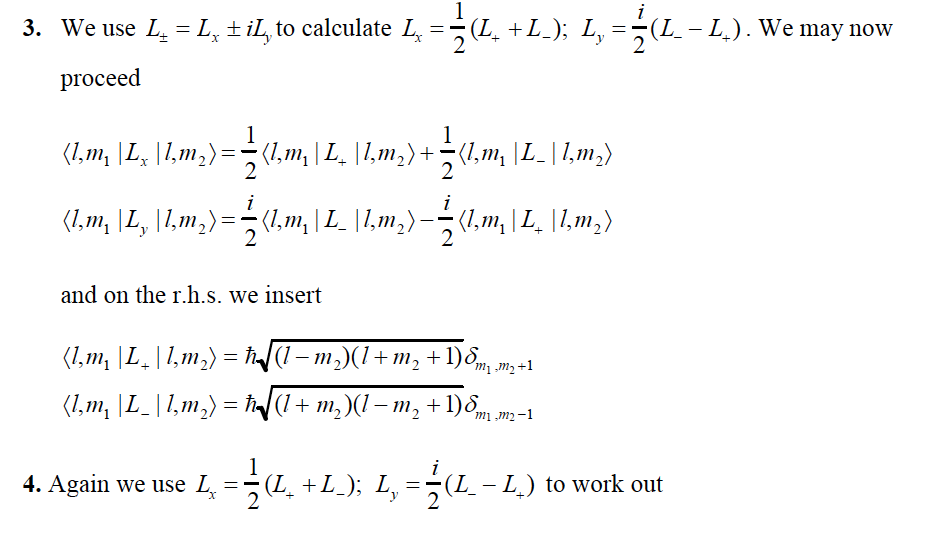 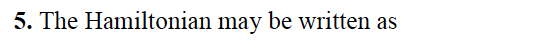 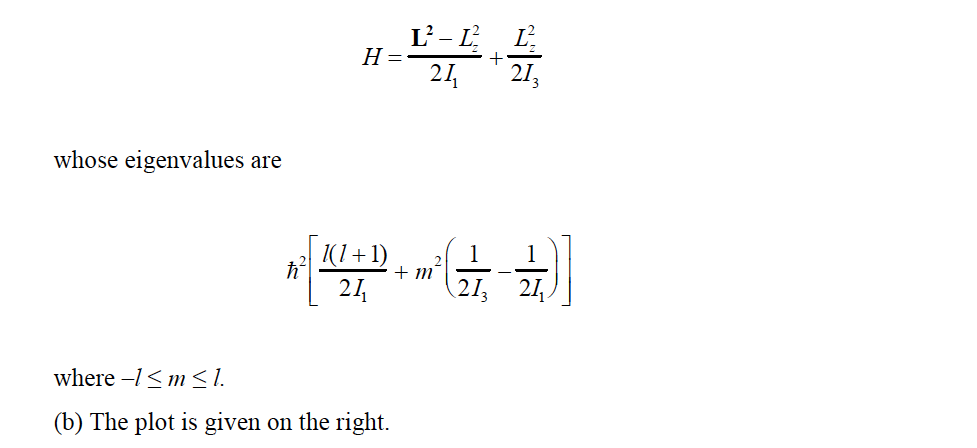 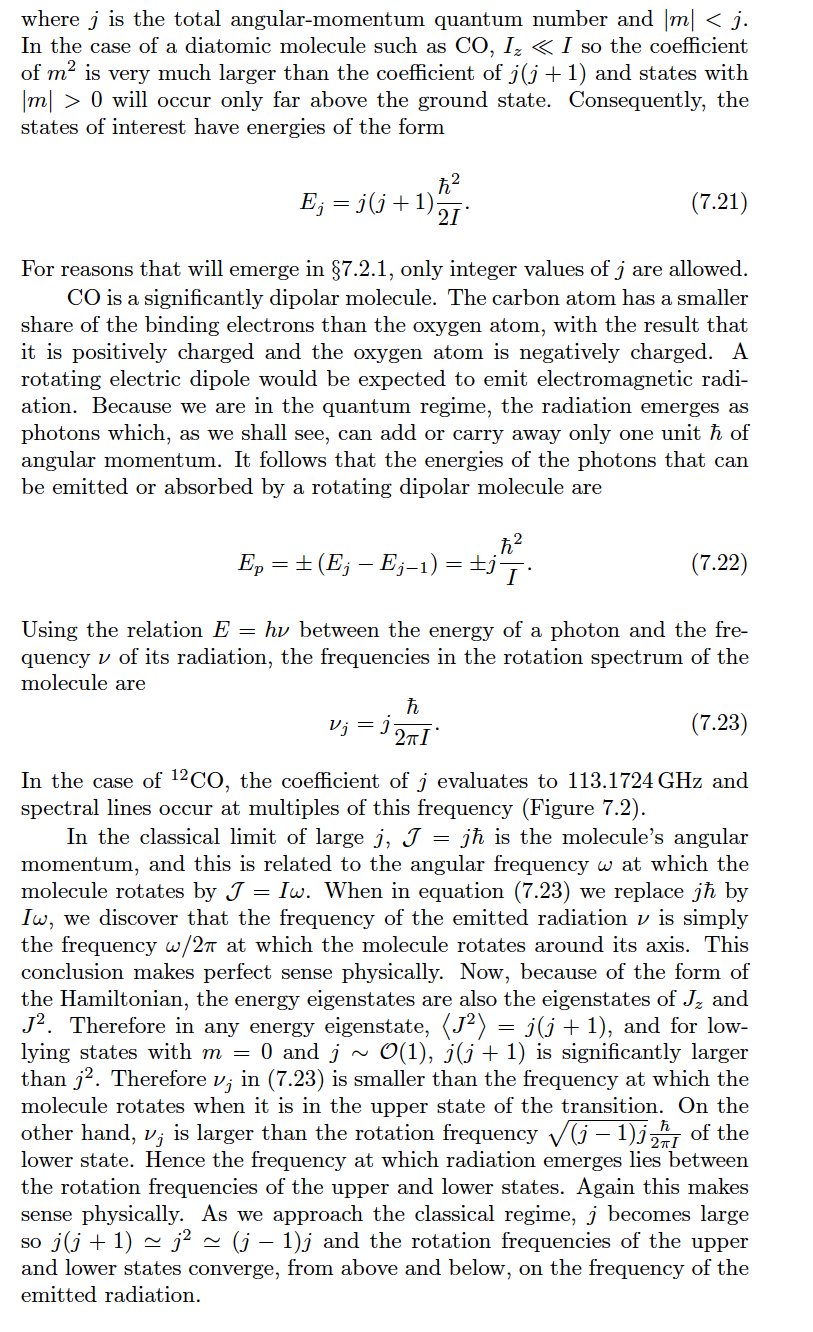 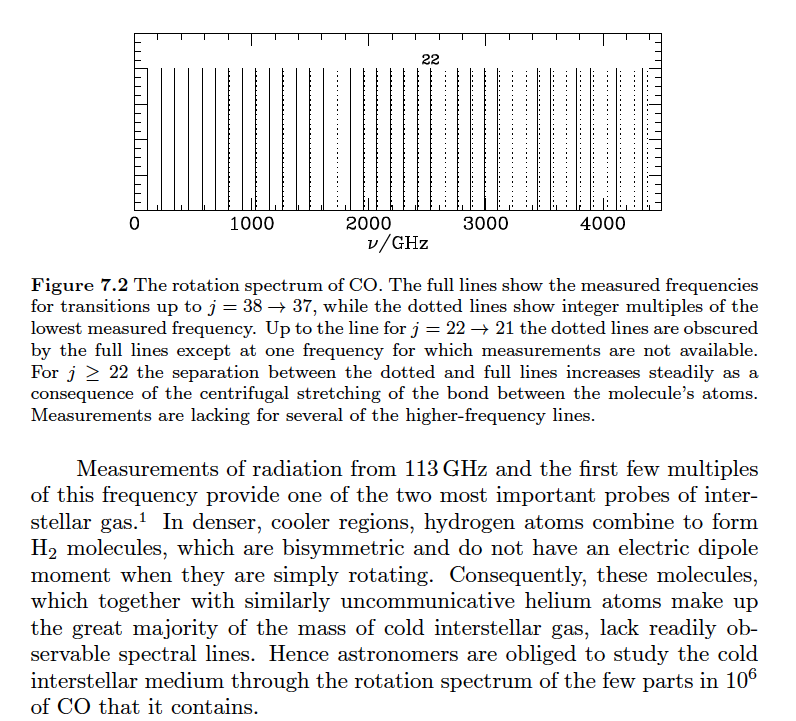 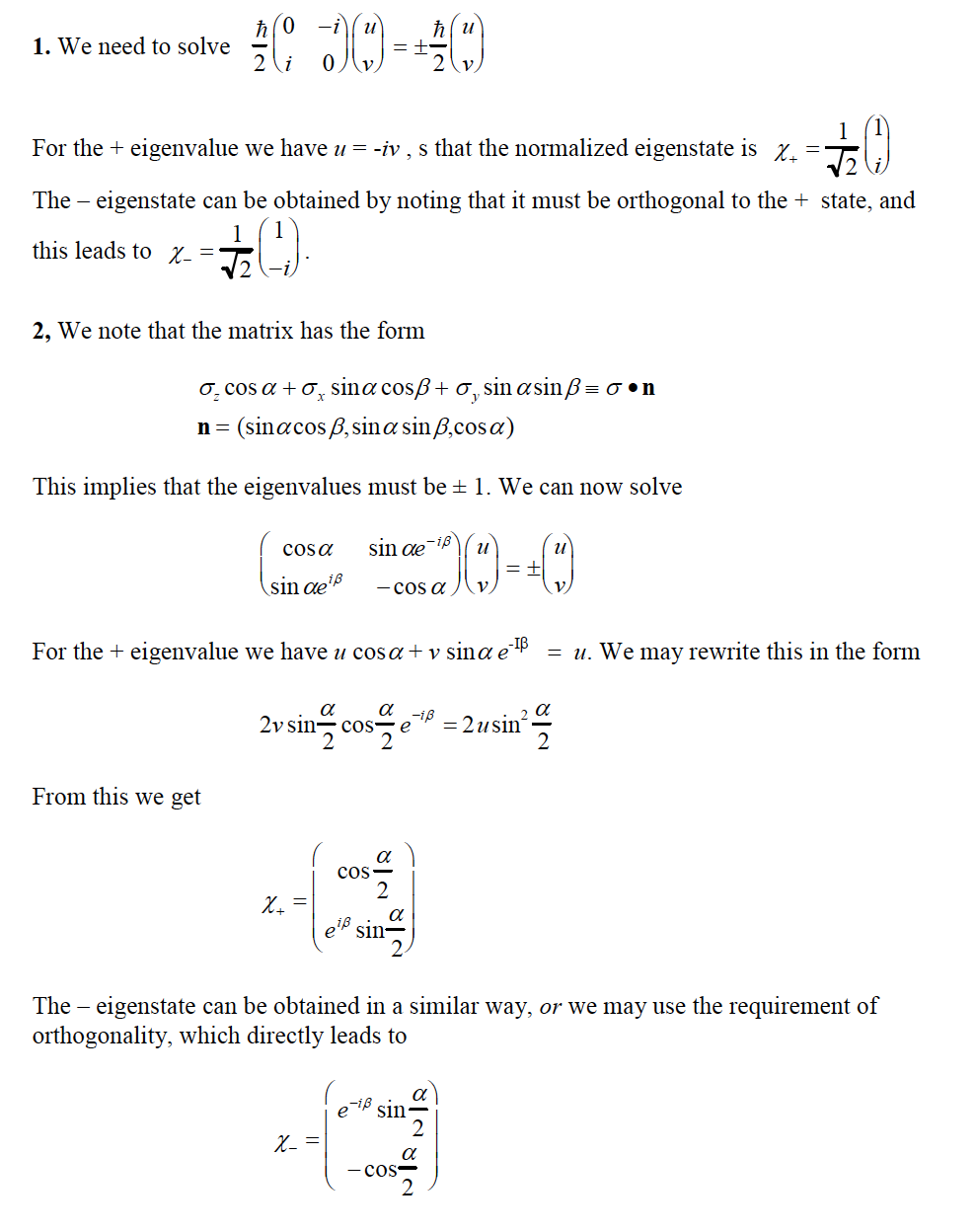 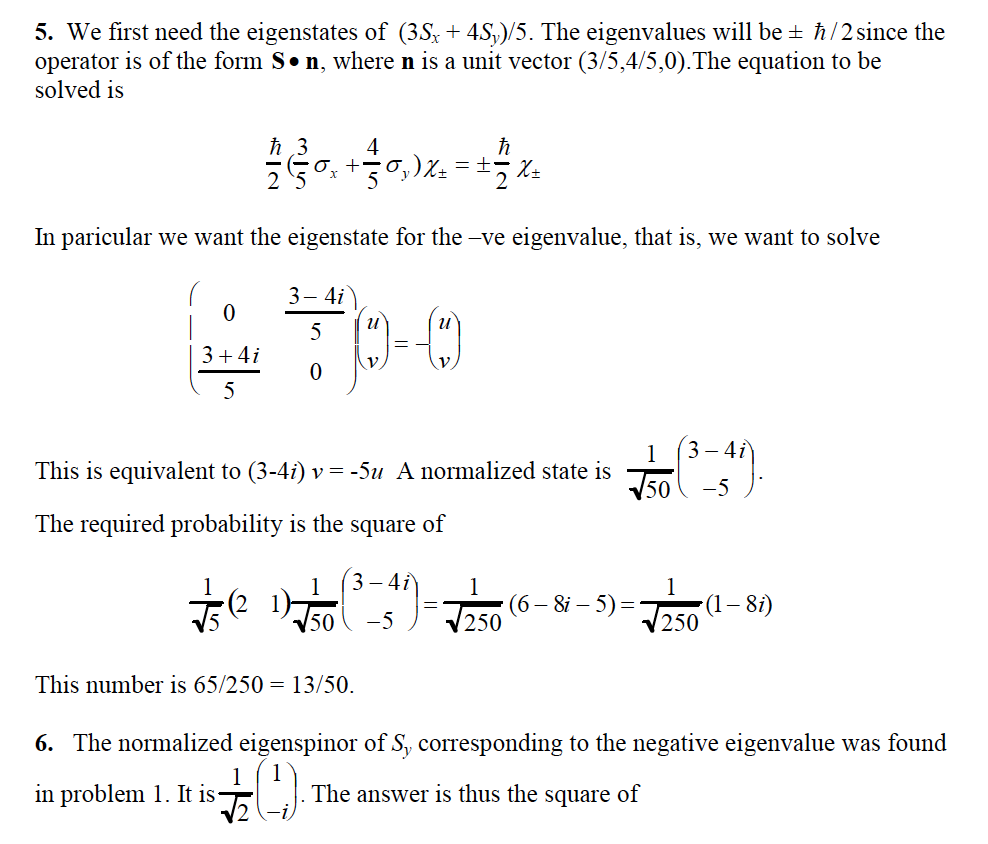 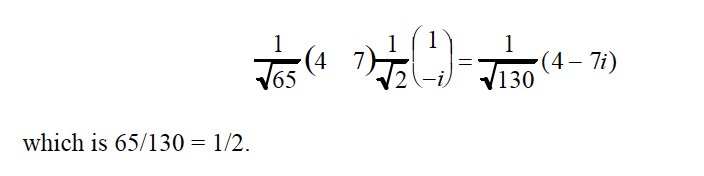 